Do You Want This To Be Said of Your Child/Students? 	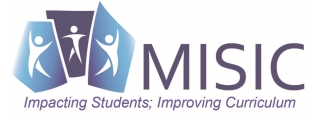 THEY Communicate in Languages Other Than English								Yes/No ?THEY Gain Knowledge and Understanding of Other Cultures						Yes/No ?They Connect with Other Disciplines and Acquire Information						Yes/No ?They Develop Insight into the Nature of Language and Culture					Yes/No ?THEY Participate in Multilingual Communities at Home & Around the World			Yes/No ?Surce: National World Language